Transcript Request Form 	 	 	 	Office of Records & Registration 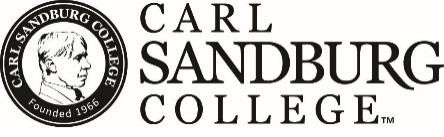 2400 Tom L Wilson Blvd. Galesburg, IL 61401                                      Fax# 309-344-3291                                      Email: transcripts@sandburg.edu Last Name:				First name:			       	Maiden Name:Last 4 of SS# or Sandburg ID:				Birthdate:Current Mailing Address:Phone Number:						Date: Please update my address and/or phone number:Number of copies requested: Email address (for electronic receipt only):(Notification of transcript processing will be by email only) Send Transcript To: 	 	 ______Please send transcripts now ______When Grades are Posted ______When Degree/Certificate is Posted  ______Pick up transcript now ______Please check here only if you were a student before 1985 Note: THE COLLEGE MAY CONTACT YOU TO VERIFY MAILING ADDRESS OF RECIPIENTREQUESTOR’S SIGNATURE: I authorize Carl Sandburg College to release my academic transcript to the institution or person(s) above. Financial obligations to the college must be satisfied before a transcript will be issued. Transcripts are normally processed within 1 to 2 business days. Please allow two (2) weeks at the end of the term for a transcript to be sent. Transcripts will be sent electronically whenever possible through eSCRIP-SAFE® to network recipients. _____________________________________________________________________________________________________________________ For office use only Transcript was sent:___________________________________            by Mail                                                       by fax Processed by:_________________________________________                                                                                                            	 	 	 	                     	by ScriptSAFE                                                  picked up                                                                                